2023年昆山市国民经济和社会发展统计公报2023年，面对复杂多变的发展环境和经济恢复的困难挑战，昆山坚持以习近平新时代中国特色社会主义思想为指导，深入学习贯彻习近平总书记对江苏、苏州工作重要讲话重要指示精神，坚持改革创新、真抓实干，经济运行率先实现整体好转，高质量发展迈出坚实步伐。 综合全年完成地区生产总值5140.60亿元，按可比价计算，比上年增长5.0%。其中，第一产业增加值30.84亿元，增长1.1%；第二产业增加值2633.92亿元，增长4.9%；第三产业增加值2475.84亿元，增长5.1%。三次产业结构0.6：51.2：48.2，第三产业增加值占比较上年提升1.0个百分点。全年新登记内资市场主体6.75万户，增长15.9%。其中，新登记企业1.77万户，增长5.1%。完成一般公共预算收入456.59亿元，其中税收收入404.64亿元，占一般公共预算收入比重为88.6%。年末户籍总人口125.65万人，比上年增长4.4%，其中男性59.46万人。全年出生人口1.03万人，出生率8.40‰，死亡人口0.68万人，死亡率5.55‰，自然增长率2.85‰。全年城镇新增就业4.11万人。城镇调查失业率控制在5%以内，城镇失业人员再就业1.56万人，困难人员再就业0.57万人。载体建设成功召开第十次部省际联席会议和设区十周年座谈会，再获19条先行先试政策举措。持续推进全国独有的台资企业集团内部人民币跨境双向借款业务试点，202家台企发生借放款323.8亿元，降低企业成本超5亿元。综保区企业增值税一般纳税人资格试点企业39家，累计开票额385亿元。创新开展真空包装等高新技术货物一体化布控查验模式试点，货物量超1.91亿美元。农林牧渔业全年完成农林牧渔业总产值52.58亿元，农林牧渔业增加值34.73亿元。粮食总产量9.64万吨，比上年增长3.6%。水稻播种面积11.79万亩，亩产615.8公斤；小麦播种面积6.96万亩，亩产320.1公斤。水产品总产量2.18万吨。完成高标准农田建设1.7万亩，标准化改造提升养殖池塘4000亩。年内创成省级特色田园乡村2个，累计16个；创成苏州级特色精品乡村7个，累计22个。年末拥有休闲农旅基地138个，全年实现营业收入18.5亿元。农业电子商务网上销售额超27亿元。工业经济全年完成规上工业总产值11432.65亿元，比上年增长4.5%。其中，高新技术产业产值4573.77亿元，下降10.8%，占规上工业总产值比重40.0%。年末拥有1个千亿级IT（通信设备、计算机及其他电子设备）产业集群和13个百亿级产业集群。拥有大型工业企业102家、中型工业企业288家，产值超亿元企业1057家，其中十亿元以上企业129家、百亿元以上企业11家。全年生产计算机整机2387.03万台、移动通信手持机（手机）7536.18万台。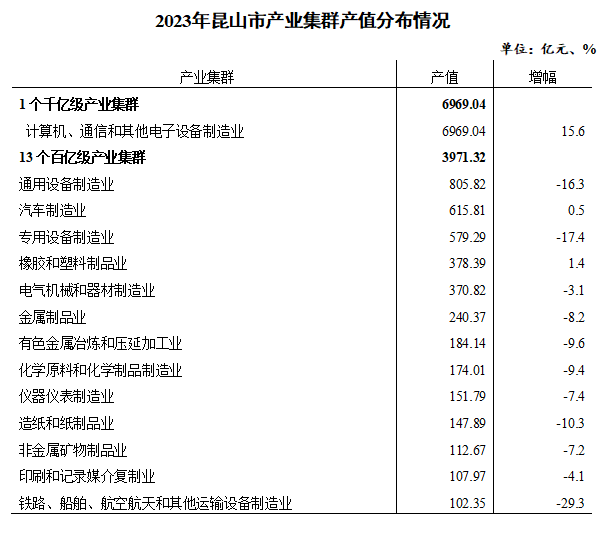 建筑业全年资质以上建筑业企业实现建筑业总产值512.68亿元，比上年增长12.5%。其中，建筑工程产值450.32亿元，增长13.2%；安装工程产值50.0亿元，增长14.8%。全年新报建工程面积700.36万平方米，合同造价375.62亿元。年末具有施工资质的企业820家；具有监理资质的企业42家，其中甲级23家。国家注册监理工程师901人。固定资产投资全年完成固定资产投资总额835.01亿元，比上年增长6.2%。其中，工业投资268.29亿元，增长8.8%；房地产开发投资353.46亿元，增长7.8%。完成新兴产业投资254.45亿元，增长4.0%；高新技术产业投资138.50亿元，下降9.1%。完成民间投资444.19亿元，增长6.7%，占全部投资的比重为53.2%。国内贸易全年实现社会消费品零售总额1717.66亿元，比上年增长4.9%。其中，限额以上社零额885.70亿元，增长0.4%。限额以上批发和零售业企业通过互联网实现商品零售额577.50亿元。从消费品类看，智能商品消费保持强劲增长，智能手机、计算机及其配套产品零售额增速分别为77.8%和68.0%；新能源汽车消费亮眼，限额以上新能源汽车零售额增长57.6%，高于限额以上汽车类59.3个百分点；部分消费升级类商品增长较快，限额以上通讯器材类增长76.1%，体育、娱乐用品类增长24.5%。开放经济全年完成进出口总额1078.90亿美元，比上年增长4.4%，其中出口总额726.76亿美元，增长3.5%。一般贸易进出口总额205.06亿美元，下降15.9%；加工贸易进出口总额697.25亿美元，增长18.4%，其中出口总额490.21亿美元，增长15.1%。民营企业完成进出口总额471.90亿美元，增长42.4%，占进出口总额比重43.7%，比上年提高11.6个百分点。全年批准利用外资项目296个，新增注册外资15.95亿美元，实际使用外资16.57亿美元，下降4.3%。运输邮电业年末机动车拥有量96.97万辆，比上年增长8.3%，其中汽车拥有量95.20万辆，增长8.0%，日均净增194辆。公路水路客运量2293.92万人次、货运量3036.87万吨。6月，苏州轨交11号线正式开通运营，实现苏、沪轨交“双11”的无缝对接。全年轨道交通客运量2954.2万人次，日均旅客量15.47万人次。全年完成邮政业务总量83.17亿元，比上年增长18.3%。快递业务量8.34亿件，增长20.9%；快递业务投递量5.02亿件，增长23.4%。邮政业务总量、邮政业务收入、快递业务收入和投递量均位居全省各县市首位。全年实现电信业务总收入45.38亿元。移动电话用户334.90万户，增长0.2%，其中5G用户170.48万户，增长1.4%。固定宽带互联网用户138.70万户，增长9.8%。金融业年末拥有银行机构40家、非银行金融机构1家、证券公司和营业部22家、保险机构48家。银行业金融机构本外币存款余额8516.74亿元，比上年增长13.0%；本外币贷款余额8020.40亿元，增长17.2%；全年证券交易额9644.57亿元；保费收入99.85亿元，增长4.4%。年内新增上市公司2家、新三板挂牌1家，累计上市挂牌企业141家（次），其中境内上市33家，境外上市（柜）15家，新三板挂牌93家（次），累计首发募集资金244.7亿元、再融资140.2亿元。房地产业全年新建商品房销售面积281.47万平方米，比上年下降19.8%；商品房销售金额496.60亿元，下降25.3%。房屋施工面积1744.89万平方米，下降11.5%；新开工面积331.35万平方米，增长45.5%，其中住宅223.72万平方米，增长24.0%；房屋竣工面积370.98万平方米，增长25.9%。科技事业年末有效高新技术企业3072家。全年新增省级独角兽企业1家、潜在独角兽企业17家、瞪羚企业78家，认定苏州“独角兽”培育企业19家、瞪羚企业136家。新增省院士工作站3家、省工程技术研究中心29家、苏州市新型研发机构1家。新增各级各类科技创业孵化载体40家，其中省级及以上15家。新认定省科技成果转化专项3项、苏州市重大成果转化项目4项。新增专利授权25244件，万人发明专利拥有量94.16件。人才建设全年新增技能人才3.26万人、高技能人才1万人，人才引进落户超2万人。新增国家级重大人才工程专家20人，省双创团队1个、省双创人才23人，姑苏领军人才47人，昆山双创人才127人、昆山双创团队1个。获评苏州杰出人才奖、苏州市杰出工程师各1人。教育事业年末拥有各级各类学校301所，其中幼儿园169所、小学72所、初中39所（含九年一贯制学校10所）、普通高中16所（含完全中学1所、十二年一贯制学校2所）、中等职业学校4所、社区教育中心校10所、特殊教育学校1所、地方高等院校7所。学前三年教育毛入园率100%，义务教育入学率、巩固率继续保持100%，新市民子女义务教育公办学校吸纳率67.07%；三类残疾儿童少年和贫困家庭学生义务教育入学率均为100%。高中阶段毛入学率100%。中等专业学校毕业生就业率97.96%。文体旅游全年举办文化活动约4200场次。圆满举办2023年戏曲百戏（昆山）盛典。《浣纱记》《描朱记》荣获京昆艺术紫金奖·优秀剧目奖等7个奖项。戏曲百戏博物馆建成开馆。累计建成24小时自助图书馆37个、昆曲小剧场28个。在省级体育赛事中收获34金25银22铜。完成昆山奥体中心联合验收。累计建成体育公园25个、健身步道629公里，人均公共体育设施面积4.05平方米，位居全省前列。全年分别入选江苏省、苏州市、昆山市重点文旅产业项目2个、8个和41个。周庄香村·祁庄入选2023美丽中国首选旅游目的地和全国文旅赋能乡村振兴典型案例。昆山旅游度假区获评2023中国体育旅游十佳精品目的地，苏州乐营淀山湖国际营地获评2023中国体育旅游十佳精品景区。全年累计接待游客2272.06万人次，比上年增长134.41%。卫生事业年末拥有各类医疗卫生机构755所，其中三级医院3所、二级医院8所、一级医院1所。拥有卫生技术人员16070人、执业（助理）医师6346人、注册护士7371人。实际开放卫生机构床位数9321张。人口平均期望寿命83.61岁。孕产妇死亡率0，婴儿死亡率1.45‰。顺利通过全国基层中医药工作示范县评审，新增省五级中医院2家。新增二甲中西医结合医院1所。东部医疗中心一期、公共卫生中心二期以及震川、亭林社区卫生服务中心成功启用。社会用电全社会用电量277.11亿千瓦时，比上年增长2.3%。其中，工业用电量190.63亿千瓦时，比上年增长0.6%；城乡居民用电量33.27亿千瓦时，比上年下降5.9%。全社会用电最高负荷526.30万千瓦，比上年下降3.2%。环境保护和资源节约全年空气质量优良天数比率80.5%；PM2.5平均浓度为29微克/立方米，排名苏州市前列。10个国省考断面水质优Ⅲ比例为90%；集中式饮用水水源地水质达标率为100%。有序推进大气污染防治工程321项、水环境整治项目78项。全年完成“昆小薇”项目60个、口袋公园50个。全年新增改造绿地498.52万平方米，完成环城滨江绿道（一期）、庙泾河中央水廊（二期）工程。累计建成面积超5000平方米的公园绿地272个，建成区绿地率41.8%，人均公共绿地面积15.23平方米。新增海绵城市项目155个，新增海绵城市建设面积6.7平方公里。吴淞江获评生态环境部第二批美丽河湖优秀案例。安全生产全年亿元GDP生产安全事故死亡率为0.001。关闭退出危化品经营储存企业1家，关闭取消粉尘工艺3家、高温熔融工艺2家、危化品使用企业3家。完成苏州、昆山、区镇“三级挂牌”督办重大隐患160项。新建电动自行车充电桩13385个、提档升级11228个。人民生活全年居民人均可支配收入73750元，比上年增长5.0%。按常住地分，城镇居民人均可支配收入83921元，增长4.7％；农村居民人均可支配收入47115元，增长5.7％。城乡居民收入比由上年的1.80:1缩小至1.78:1。居民人均消费支出44398元，增长8.0%。其中，城镇居民人均消费支出49074元，增长7.3%；农村居民人均消费支出32154元，增长10.3%。社会保障全年新增养老机构5家，其中区域性养老服务中心3家，新增床位1828张。城乡低保标准由1095元/月提高到1115元/月。城乡居保基础养老金680元/月，加上高龄倾斜，最高可达870元/月，待遇水平位居全省第一。发放各类救助金2187.72万元、困境儿童生活保障金和残疾人两项补贴6039.69万元。全年新增住房公积金缴存单位7011家、新增缴存职工14万人。年末住房公积金缴存人数77.2万人，比上年末减少1.7万人。全年归集住房公积金116.5亿元，比上年增长7.2%。发放公积金贷款62.8亿元，年末公积金贷款余额259.9亿元，年末个贷比率为82.9%。注：1．本公报使用的数据为快报数，最终数据以统计年鉴为准。 2. 卫生相关数据来自卫健委，最终数据以国家卫健委审核通过后为准。3．地区生产总值及其分类项目增长速度按可比价计算；其他指标除特殊说明外，按现价计算。 